Univerzita Palackého v OlomouciKatedra primární a preprimární pedagogikyPárové souhlásky uprostřed a na konci slova (asimilace znělosti)	Autorky:		Lucie Čtvrtečková	Studijní obor:		Učitelství pro první stupeň základních školVyučovací předmět:	Didaktika mateřského jazykaStudijní rok:		2014/2015Ročník:		DruhýDatum vypracování:  14. 3. 2015Doplňte neúplná slova:Láhe_, bato_, příko_, řetě_, rtu_, nů_, vodopá_, poklu_, jestřá_, oře_, vynále_, listono_, sní_, oce_, pstru_, výcho_, kone_, slou_.Klu_ko, praví_ko, poho_ka, chalou_ka, prochá_ka, pohá_ka, tu_ ka, ta_ka, hlou_ka, hromá_ka, fotogra_ka, lo_ka, la_ka, otá_ka, zastá_ka, stu_ka, hru_ka, pá_ka, bu_ta, ne_ty.DVOŘÁKOVÁ, Zdeňka. Český jazyk v sešitech pro první stupeň základní školy: pravopis. 1. vyd. Praha: Fortuna, 1992,  63 s. ISBN 80-7168-011-7 Doplň h/ch:Mohutný hro_, slabý ple_, plný bato_, zamluvený  nocle_, čistý vzdu_, trvanlivý tvaro_, mnoho stře_, zlomený paro_, vlašský oře_, hluboký náde_, koňský pota_, náš Jindři_, mnoho úlo_, zajímavý příbě_, dobrý návr_, škodolibý výsmě_, zbytečný spě_, druhý bře_, přespolní bě_, moderní stři_.HÁJKOVÁ, Eva. PIŠLOVÁ, Simona. VILDOVÁ, Hana. Český jazyk pro druhý ročník základní škol: pracovní sešit. 1. vyd. Úvaly: Jinan, 1992Doplň správné písmenoU jeskyně zastavuje autobu_(z/s) a vystupuje hou_(v/f) dětí z Psůtek. Hej ru_(b/p)! Mláde_(ž/š) plní sli_(b/p). Chce dráčkům vrátit jeji_(h/ch) domo_(v/f). Každý kamará_ (d/t) vezme ko_(ž/š), motyku, řetě_(z/s) nebo prova_(z/s). Je to pěkný obra_(z/s). Nikdo nestojí jak slou_(b/p). Všem se zrychluje de_(h/ch). Odklízejí su_(ď/ť). Občas je tam zlomená věte_(v/f) nebo lahe_(v/f).MRÁZKOVÁ, Eva. Hurá do pohádky!: veselé diktáty a doplňovačky: 2. třída. 1. vyd. Brno: Edika, 2013, 40 s. ISBN 978-80-266-0371-9.Doplň chybějící písmena Zvířátka se rozhodla, že se vydají na cestu do Vesmíru. Kapitánem lodi byl jmenován hroch. Vytvořil seznam všech účastníků, ale někdy si nebyl jist, jaké písmeno má ve slově napsat. Aby neudělal chybu, raději písmena vynechal.Hro_, labu_, my_, le_, pstru_, ve_,  pe_, velblou_, holu_, ko_, hlemýžď_, čá_, droz_, vola_ka, lo_, so_, koropte_, medvě_, užo_ka, tetře_, vá_ka, o_ce, li_ka, vlašto_ka, gepar_, 2 je_ciKALÁBOVÁ, Naděžda. MAREŠ, Svatopluk. GOLOVÁ CEMERKOVÁ, Petra. Párové souhlásky Pracovní sešit. 1. Vyd. Praha: Raabe, 2014, 8 s. ISBN 978-80-7496-126-7Doplň pomocí souřadnicDiktátDomov veverky ZrzečkyNejsilnější větev starého dubu obývala několik let veverka Zrzečka. Ještě nikdy neměla tak bezpečné doupátko. Měla tam měkce vystlaný pelíšek a malou spíž. Dovnitř vedla úzká chodbička. V okolním lese rostlo plno oříšků, hub, jahod, borůvek i žaludů.STYBLÍK, Vlastimil. VITVAROVÁ, Jiřina. DVOŘÁKOVÁ, Zdeňka. Cvičení z pravopisu pro malé školáky. 3. vyd., v SPN - pedagogickém nakl.adatelství 1. vyd. Praha: SPN, 1995, 38 s. ISBN 80-85937-02-6Co je na obrázku? Napiš pod obrázek. Po doplnění si je můžeš vybarvit.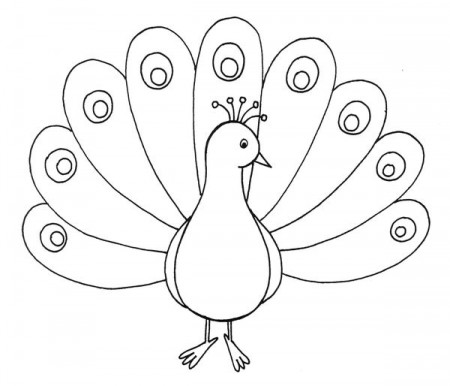 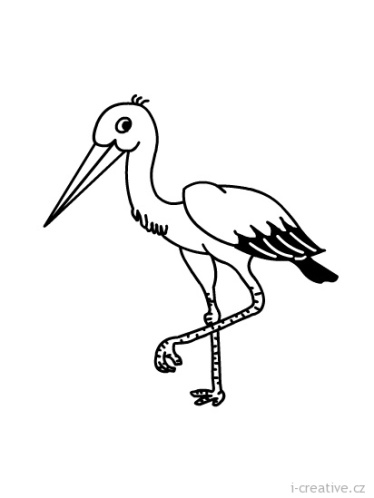 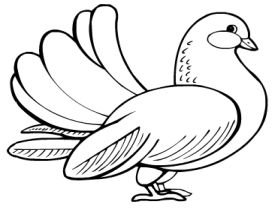            _______________                     ______________                       ________________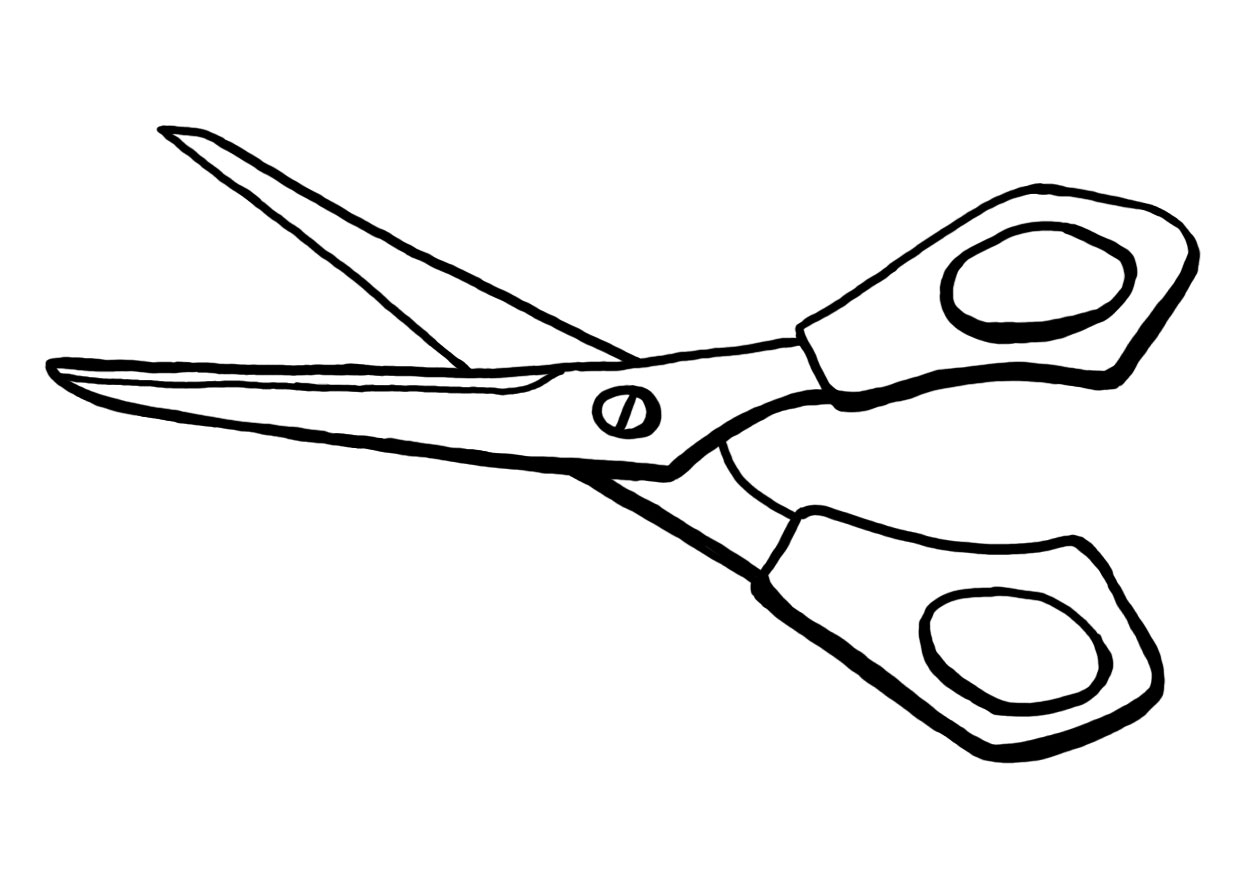 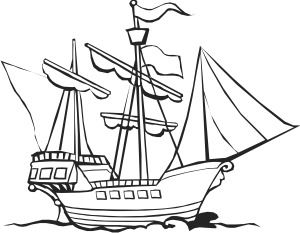 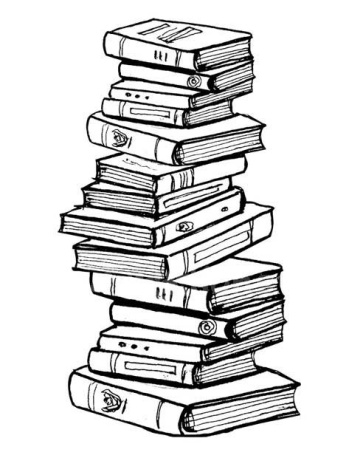     _______________           ______________            ______________ Prvňáček napsal p všude tam, kde ho na konci slov slyšel. Oprav jeho práci:Nedodržený slip, Jakup a Filip, špatný vtip, chytit pět ryp, polévky z krup, prudký pohyp, rýžový nákyp, smutný pohřep, skleněný střep.HÁJKOVÁ, Eva. PIŠLOVÁ, Simona. VILDOVÁ, Hana. Český jazyk pro druhý ročník základní škol: pracovní sešit. 1. vyd. Úvaly: Jinan, 1992Vybarvi podle nápovědy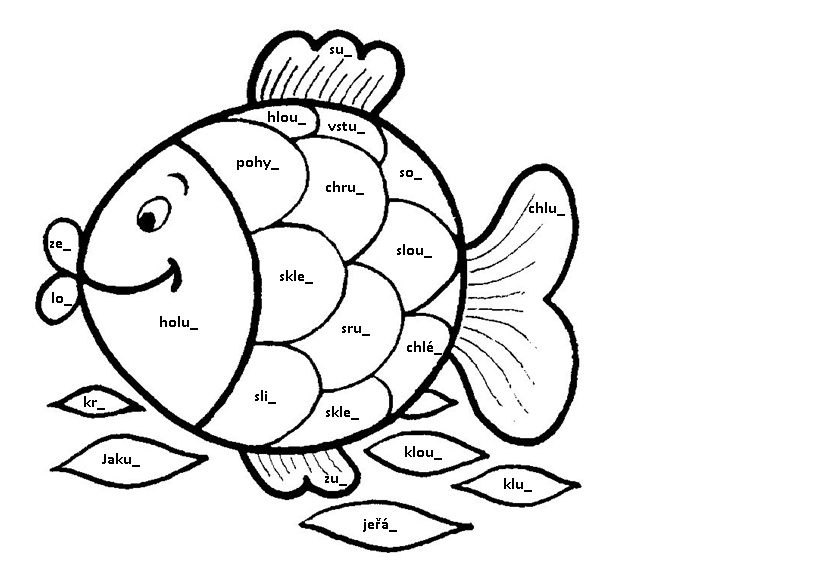 Vybarvi modře místo, kde doplníš písmeno B.Vybarvi zeleně místo, kde doplníš písmeno P.Vybarvi červeně místo, kde doplníš písmeno Ď.Kartičky - popis aktivityKarty vytiskneme, zalaminujeme a rozstříháme. Pokud je vytiskneme na barevný papír (každou skupinu na papír jiné barvy), budeme mít usnadněné třídění v případě, že se nám pomíchají karty různých skupin.Využití:Obrázkové karty můžeme využít k vyvození učiva. Karty se slovy slouží k procvičování učiva (v menších skupinách nebo individuálně) – na lavici položíme dvojici párových souhlásek a slova přikládáme pod správné písmeno. Po kontrole můžeme slova zapsat. Tím způsobem si žák nefixuje chybnou podobu slova, pokud by se spletl.Další využití: Tvoření vět se slovyTvoření skupin slov příbuznýchBěhací diktátIndividuální prověrka (žák si vylosuje obálku s určitým počtem kartiček a zapíše slova, vymyslí slovní spojení, vytvoří věty se slovy apod.) Tento způsob dovoluje individualizovat výuku – např. dyslektici dostanou obálku s menším počtem slov apod.Řešení:V – láhev, žárovka, zásuvka, mrkev, konev, kladívko, větev, bábovka, ovceF – golf, fotograf, grafŽ – vážka, nůž, nůžky, mříž, vyrážka, tužka, knížkaŠ – myš, liška, šiška, puška, košNOGOLOVÁ, Renata. Párové souhlásky v-f, h-ch, z-s, ž-š – karty. Metodický portál: Digitální učební materiály [online]. 14. 04. 2011, [cit. 2013-01-30]. Dostupný z WWW: <http://dum.rvp.cz/materialy/parove-souhlasky-v-f-h-ch-z-s-z-s-karty.html>. ISSN 1802-4785.ABCDEFG1rybí_hří_ekmlu_vynále_drá_kyslu_kaku_řík2sla_kýpolé_kakre_nadpi_nů_kysní_Zu_ka3stu_kaborů_kaJose_mrá_hmy_mrá_otá_ka4pohá_kaláhe_domo_lá_kavýkre_dě_čene_ty5klu_zkýší_ekpou_sto_kale_kní_kapě_ka6bábo_kavěte_kamará_užo_katru_kaJaku_ry_kavvffláhe_láhe_mrke_mrke_gol_gol_kone_kone_žáro_kažáro_kakladí_kokladí_kofotogra_fotogra_věte_věte_gra_gra_bábo_kabábo_kazásu_kazásu_kao_ceo_ce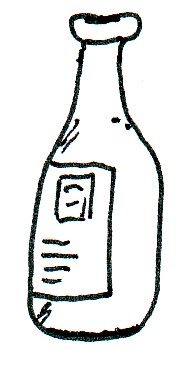 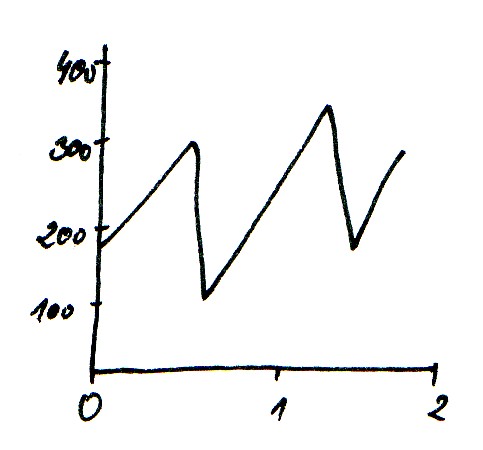 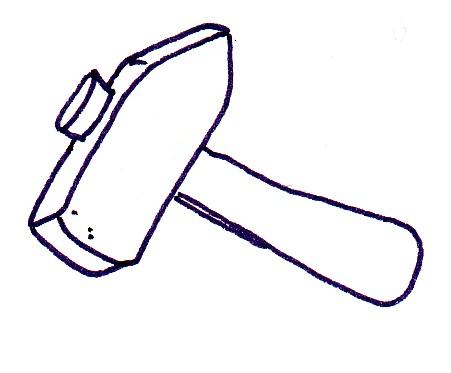 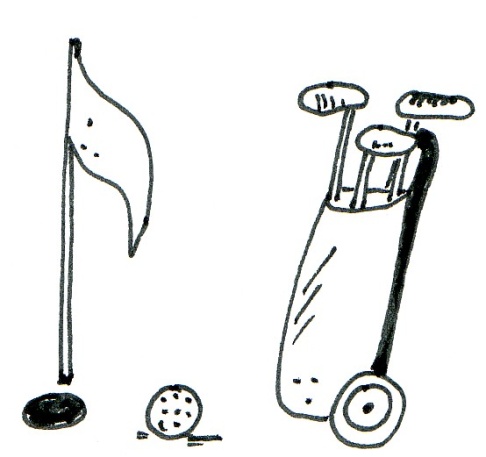 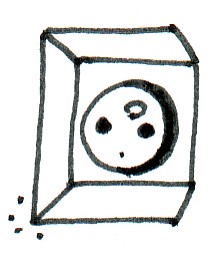 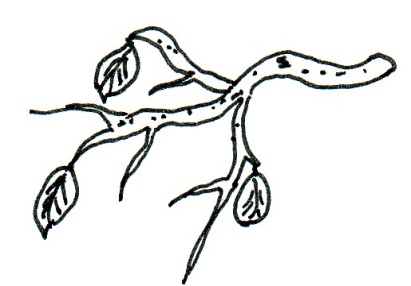 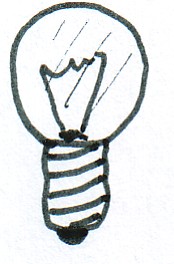 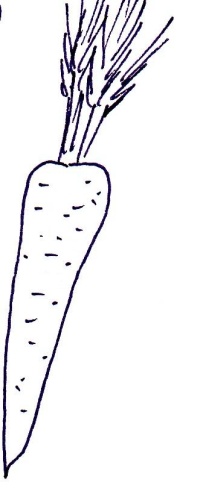 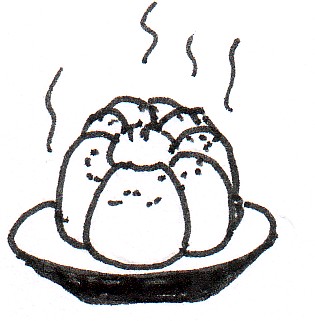 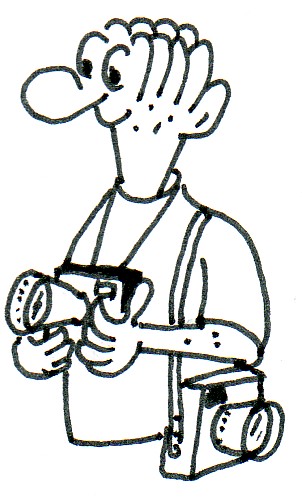 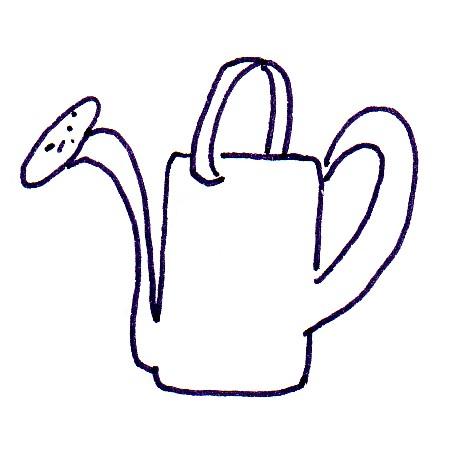 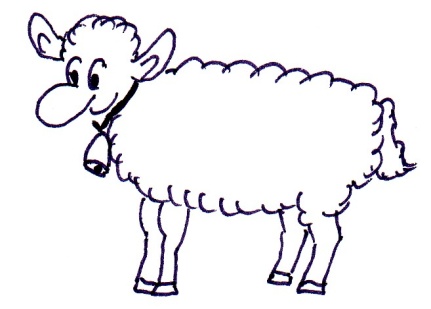 šžmy_nů_kyli_kamří_vá_kako_nů_vyrá_kaši_katu_kapu_kakní_ka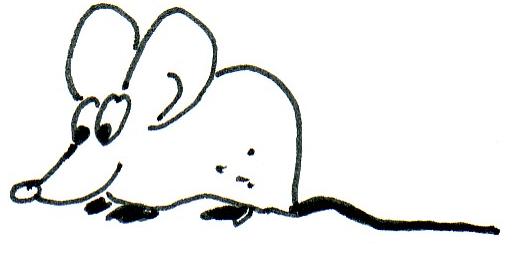 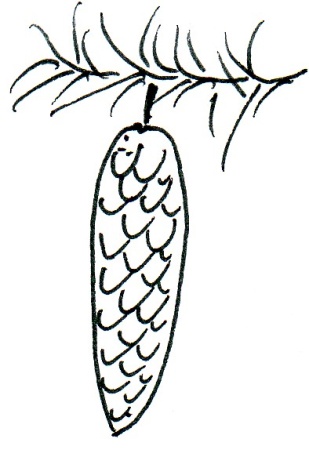 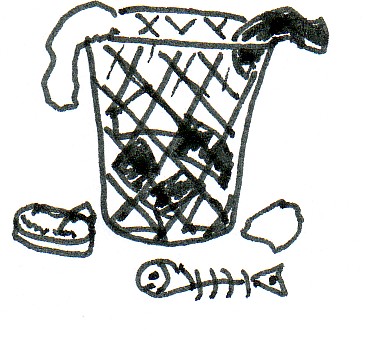 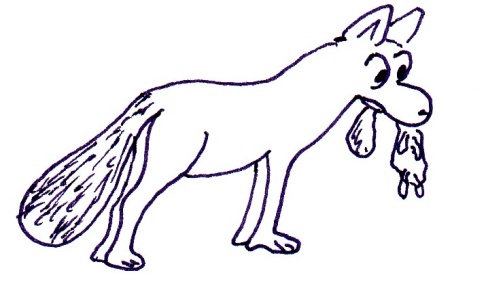 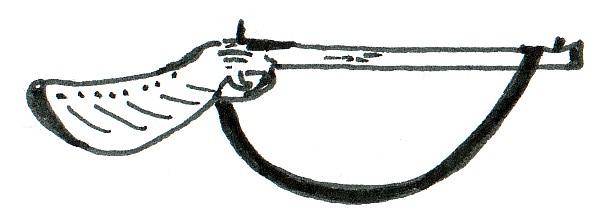 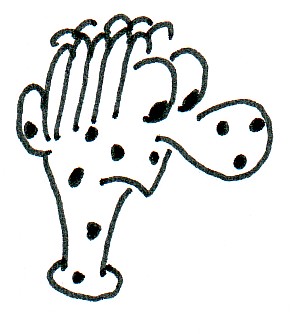 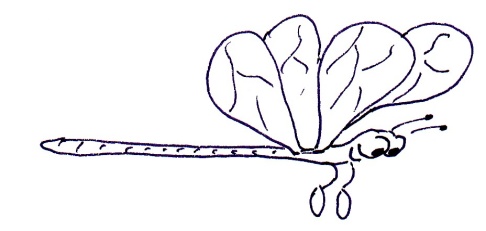 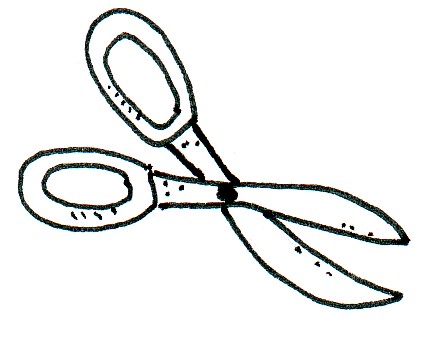 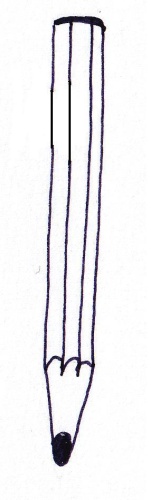 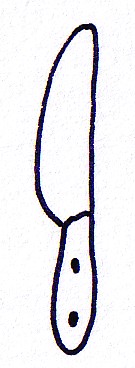 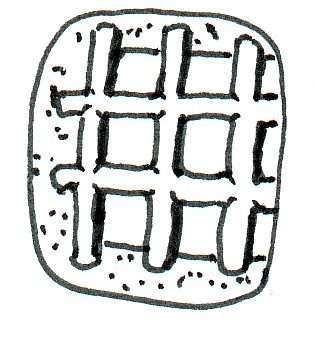 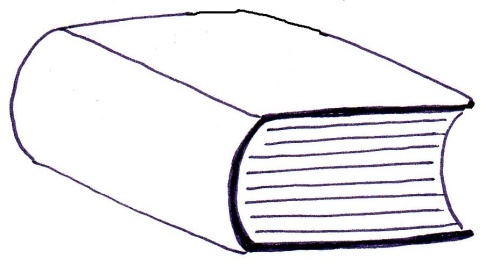 